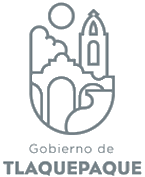 AGENDA JUNIOAGENDA JUNIOAGENDA JUNIOAGENDA JUNIOSub Dirección de Comunicación Social  Seguridad Tlaquepaque Sub Dirección de Comunicación Social  Seguridad Tlaquepaque Sub Dirección de Comunicación Social  Seguridad Tlaquepaque Sub Dirección de Comunicación Social  Seguridad Tlaquepaque INFORMACION PUBLICADA EN CUMPLIMIENTO DEL ARTICULO 8 FRACCION VI INCISO H) DE LA LEY DE TRANSPARENCIA Y ACCESO A LA INFORMACION PUBLICA DEL ESTADO DE JALISCO Y SUS MUNICIPIOSFECHA Y HORA DEL EVENTOSERVIDORES PUBLICOS ASISTENTESEVENTO, TRABAJO O ACTIVIDAD PÚBLICALUGAR DE LA ACTIVIDADFECHA Y HORA DEL EVENTOSERVIDORES PUBLICOS ASISTENTESEVENTO, TRABAJO O ACTIVIDAD PÚBLICALUGAR DE LA ACTIVIDAD01-06-2021Lic. Esmeralda Bayardo RosasAtención a medios de comunicaciónColonia Álamo Industrial03-06-2021Lic. Esmeralda Bayardo RosasAtención a medios de comunicaciónColonia Santa María Tequepexpan  04-06-2021Lic. Esmeralda Bayardo RosasOperativo de seguridad Zona Centro04-06-2021Lic. Esmeralda Bayardo RosasAtención a medios de comunicaciónColonia El Campesino 04-06-2021Lic. Esmeralda Bayardo RosasAtención a medios de comunicaciónColonia Miravalle 05-06-2021Lic. Esmeralda Bayardo RosasAtención a medios de comunicaciónColonia Central Camionera 06-06-2021Lic. Esmeralda Bayardo RosasAtención a medios de comunicaciónColonia Lomas de Santa Martha 07-06-2021Lic. Esmeralda Bayardo RosasAtención a medios de comunicación Colonia La Llave  09-06-2021Lic. Esmeralda Bayardo RosasAtención a medios de comunicaciónColonia Las Juntas09-06-2021Lic. Esmeralda Bayardo RosasAtención a medios de comunicaciónColonia Parques del Palmar 10-06-2021Lic. Esmeralda Bayardo RosasAtención a medios de comunicaciónColonia Emiliano Zapata 11-06-2021Lic. Esmeralda Bayardo RosasAtención a medios de comunicaciónColonia Juan de la Barrera y Periférico 12-06-2021Lic. Esmeralda Bayardo RosasAtención a medios de comunicaciónColonia Rancho Blanco 12-06-2021Lic. Esmeralda Bayardo RosasAtención a medios de comunicaciónColonia Las Juntas 13-06-2021Lic. Esmeralda Bayardo RosasAtención a medios de comunicaciónColonia Quintero14-06-2021Lic. Esmeralda Bayardo RosasAtención a medios de comunicaciónColonia Artesanos  15-06-2021Lic. Esmeralda Bayardo RosasReunión Directora Comunicación SocialPresidencia 15-06-2021Lic. Esmeralda Bayardo RosasAtención a medios de comunicaciónColonia Guadalupe Ejidal16-06-2021Lic. Esmeralda Bayardo RosasCobertura operativo moto ladrones Zona Centro 16-06-2021Lic. Esmeralda Bayardo RosasAtención a medios de comunicaciónColonia Álamo Oriente  17-06-2021Lic. Esmeralda Bayardo RosasToma de Gráficos para vídeo El Refugio 17-06-2021Lic. Esmeralda Bayardo RosasSesión Solemne El Refugio 17-06-2021Lic. Esmeralda Bayardo RosasCobertura en Academia Municipal Academia 17-06-2021Lic. Esmeralda Bayardo RosasAtención a medios de comunicaciónColonia Los Olivos  17-06-2021Lic. Esmeralda Bayardo RosasAtención a medios de comunicación Colonia Artesanos 18-06-2021Lic. Esmeralda Bayardo RosasAtención a medios de comunicación Colonia San Martin de las Flores 19-06-2021Lic. Esmeralda Bayardo RosasAtención a medios de comunicaciónColonia Lomas del Cuatro21-06-2021Lic. Esmeralda Bayardo RosasAtención a medios de comunicaciónColonia Buenos Aires22-06-2021Lic. Esmeralda Bayardo RosasAtención a medios de comunicación Colonia El Vergel23-06-2021Lic. Esmeralda Bayardo RosasAtención a medios de comunicaciónColonia Francisco I Madero 24-06-2021Lic. Esmeralda Bayardo RosasEnlace en vivo Canal 6Comisaria 24-06-2021Lic. Esmeralda Bayardo RosasAtención a medios de comunicaciónNueva Central Camionera 25-06-2021Lic. Esmeralda Bayardo RosasReunión con Director Academia Municipal Comisaria 26-06-2021Lic. Esmeralda Bayardo RosasAtención a medios de comunicaciónColonia Santibáñez26-06-2021Lic. Esmeralda Bayardo RosasAtención a medios de comunicaciónColonia Nueva Santa María 27-06-2021Lic. Esmeralda Bayardo RosasAtención a medios de comunicaciónColonia Parques de la Victoria 28-06-2021Lic. Esmeralda Bayardo RosasAtención a medios de comunicaciónColonia Santa Paula 29-06-2021Lic. Esmeralda Bayardo RosasAtención a medios de comunicaciónColonia Central Nueva 30-06-2021Lic. Esmeralda Bayardo RosasCobertura Programa Nutricional Academia Municipal 